GRUPA ,,ŻYRAFKI”                                                              Czwartek 23 .IV. 2020 r.Temat ,, Wiejskie Ustronie””Zadania:1.Zabawa na dobry początek ,,Jak chodzą zwierzątka” – słuchaj i naśladuj wykonując odpowiedni ruch.Link do piosenki:
https://www.youtube.com/watch?v=RqjXRJN--oY2. Opowiadanie  Ewy Stadtmuller  pt. ,,Wiejskie Ustronie”Nie uwierzycie co się nam przytrafiło !  -opowiadał przy kolacji dziadzio-Postanowiliśmy z babcią zabrać was na parę dni na wieś, więc zacząłem szukać gospodarstwa agroturystycznego położonego w jakiejś ładnej i spokojnej okolicy. Znalazłem . Jest to miejsce dobrze mi znane. Patrzę na nazwisko gospodarza- coś takiego! Mój kolega z dzieciństwa też nazywał się Maciszek, ale na imię miał Staś, a nie Janusz. Dzwonię. I cóż się okazuje...?-ten Janusz to rodzony syn Stasia.Ale było radości! Staś zaprosił nas do siebie razem z wnukami.  -Pojedziemy na wieś? -ucieszyła się Ada. -Oczywiście-jeśli rodzice się zgodzą-zaznaczyła babcia.Na szczęście mama z tatą nie mieli nic przeciwko temu. Olkowi zdawało się nawet, że tata puścił oko do mamy, zupełnie jakby chciał powiedzieć: ,,Nareszcie będziemy mieli trochę czasu tylko dla ,,siebie”. Gospodarstwo agroturystyczne, pod wdzięczną nazwą ,,Ustronie”, okazało się miejscem wymarzonym na odpoczynek. Pan Staś nie ukrywał wzruszenia.- Wasz dziadek przyjeżdżał tu z rodzicami na wakacje-opowiadał Olkowi i Adzie.-Chodziliśmy razem na grzyby i jagody, paśliśmy krowy...  - Ma pan krowy?- zainteresował się natychmiast Olek.  - A mam-uśmiechnął się kolega dziadka.- Ta starsza to Jagoda , a ta młodsza – Malina .  - A kaczuszki ?-chciała wiedzieć Ada . - Kaczuszki też są .Całe popołudnie dzieci spędziły na zwiedzaniu stajni , obory i kurnika. Adzie najbardziej podobało się karmienie kur i kaczek, a Olkowi – królików . Oboje z zachwytem przyglądali się jak pan Staś czyści konia.- Co prawda do pracy w polu używam traktora – opowiadał pan Staś – ale kiedy do Janusza przyjadą goście , to każdy dzieciak marzy, żeby wsiąść na prawdziwego rumaka. Olkowi natychmiast zaświeciły się oczy. - A czy ja ...też mógłbym się przejechać ? - zapytał z nadzieją w głosie. - Na koniu czy na traktorze ? - chciał wiedzieć pan Staś . - Jak znam mego wnuka, to na jednym i drugim – zaśmiał się dziadzio.Trzy dni przeleciały jak z bicza strzelił. W tym czasie dzieci zdążyły zaprzyjaźnić się z Burym, który okazał się nadzwyczaj spokojnym koniem. Z Olkiem i Adą na grzbiecie spacerował po całym gospodarstwie , a w tym czasie prowadzący go za uzdę pan Stanisław opowiadał, jak mu się gospodarzy. Okazało się, że ma duże pole, na którym uprawia rzepak.- Musicie przyjechać w maju – zapraszam.- Zobaczycie, jak pięknie kwitnie.- Jak ty sobie , Stasiu , z tym wszystkim radzisz? - nie krył uznania dziadzio. - Wstaję o piątej, oporządzam zwierzęta, a potem po kolei robi się, co trzeba – odparł zadowolony gospodarz.- Wiesz, dziadziu, chyba będę rolnikiem – zwierzył się Olek, gdy trzeba było pożegnać wiejskie ,,Ustronie” i ruszać do miasta . - Byłbyś gotów na tak ciężką pracę?- zdziwił się dziadzio . - Jasne – kiwnął głową Olek. - A na wstawanie o piątej rano ? - Nad tym musiałbym jeszcze popracować..  .-przyznał się największy śpioch w rodzinie.*Przykładowe pytania do opowiadania:- Gdzie wybrali się Olek i Ada                                                                                                                              - Co to jest gospodarstwo agroturystyczne ( wytłumaczenie pojęcia)                                                                                                          - Co zobaczyły dzieci w gospodarstwie syna pana Stasia                                                                                        - Co robili Olek i Ada podczas wizyty w gospodarstwie, jak spędzali czas , co widzieli                                  - Jakie obowiązki ma do wykonania rolnik 

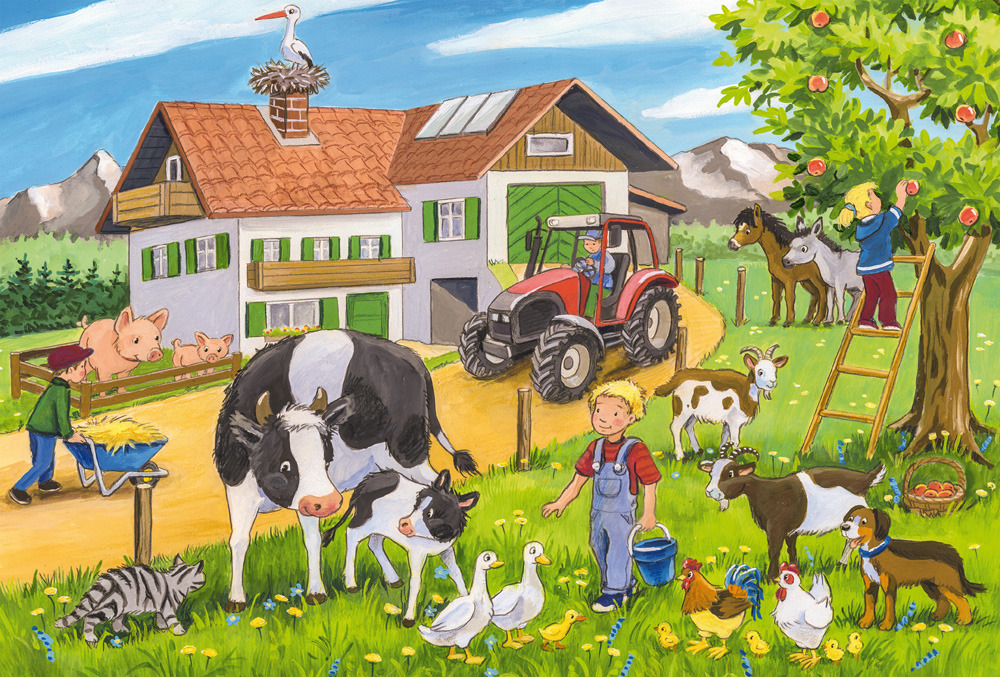 3.  Ćwiczenia gimnastyczne  z rzeczy, które dziecko ma w pokoju . ZACHOWAJ SZCZEGÓLNĄ OSTROŻNOŚĆ!,,Biegi” - Na dywanie rozłóż sześć złożonych ręczników/ chustek/ skrawków materiału/ kartek/ gazet.                                                                                                                                     Zadanie polega na przebiegnięciu w taki sposób, aby stopy stawiać tylko na ręcznikach…. ,,Slalom” - Ustaw 5 pustych butelek plastikowych o równych odległościach w wymyślonym układzie.                                                                                                         Zadanie polega na przebiegnięciu slalomem po tej trasie. Zamiast butelek możesz użyć np. maskotek/ dużych klocków,,Czołganie” - Możesz wykorzystać duże krzesło lub mały stolik .Zadanie polega na tym , aby się pod nim kilkakrotnie czołgać lub przejść na czworaka. ,,Skoki” - Zadanie polega na  wejściu na krzesełko i zeskoczenie z niego (bądź ostrożny!),,Rzut do celu”. Stań na specjalnie wyznaczonym miejscu ,niech to będzie np. kartka/gazeta/   i próbuj wrzucić klocek/ piłkę/balon do postawionej przed sobą miski/ pojemnika. Możesz wykorzystać  zwiniętą w kulę stara gazetę.4. ,,Dziwne odgłosy” . Zabawy logopedyczne – dźwiękonaśladowcze*Rodzic czyta1 raz a dziecko słucha. Za drugim razem rodzic czyta początek a dziecko naśladuje odgłosy. Powtarzamy przynajmniej 3 razyPiesek szczeka: hau, hau, hau.                                                                                                                Kotek miauczy: miau, miau, miau.Kura gdacze: kod, ko, dak.                                                                                                                     Kaczka kwacze: kwa, kwa, kwa.                                                                                                                          Owca beczy: Be, be, be                                                                                                                       Koza meczy: me, me, me.Indor gulgocze: gul, gul, gul.Krowa ryczy: Mu, mu, mu.                                                                                                                Konik parska: prr, prr, prr. A pies warczy: Wrr, wrr, wrr5. ZADANIE dla dzieci młodszych  KARTA nr 28 ( z luźnych kart ,,Wyprawki”) – wykorzystaj różne techniki i materiały plastyczne, możesz dorysować / dokleić inne elementy, Twoja fantazja jest mile widziana6. Zdanie dla wszystkich: 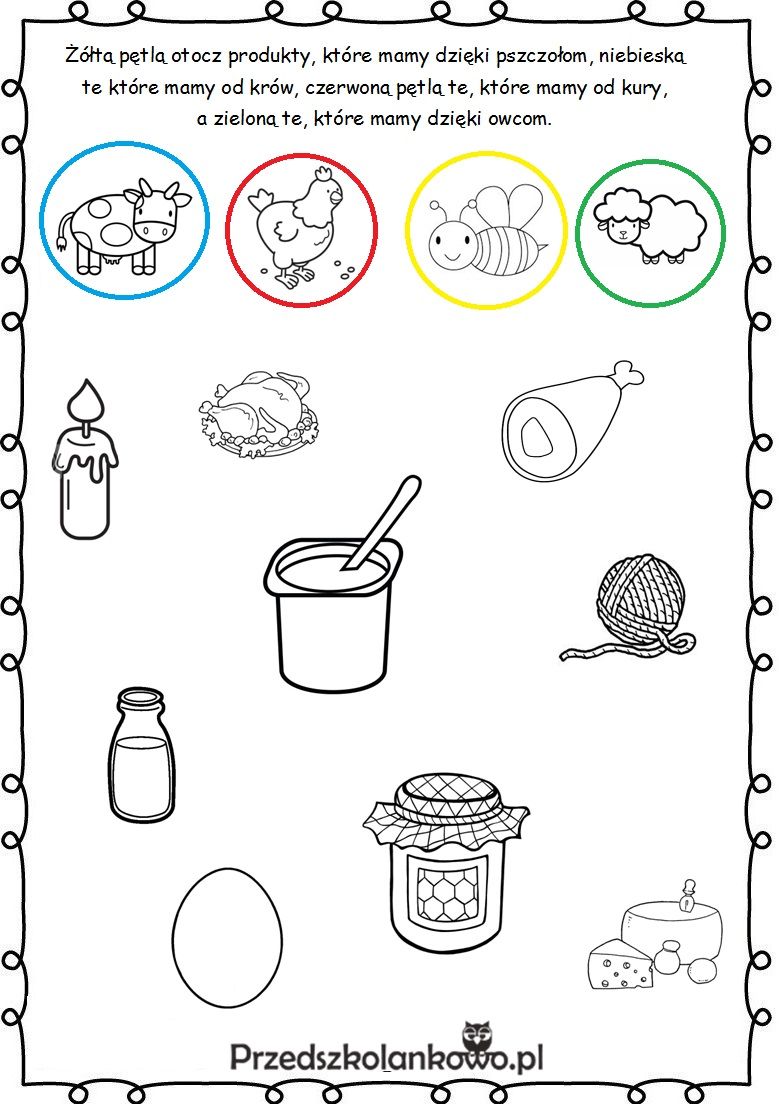 7. ZADANIA DLA CHĘTNYCHZajęcia plastyczne – wykonanie wybranych zwierząt z wiejskiej zagrody metodą origamiLink do propozycji zajęć plastycznych: http://maluchwdomu.pl/2015/05/origami-zwierzatka-z-wiejskiego.htmlLub inne propozycje  mile widziana pomysłowość w tworzeniu 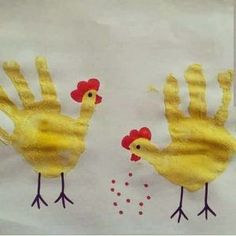 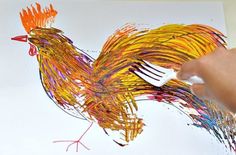 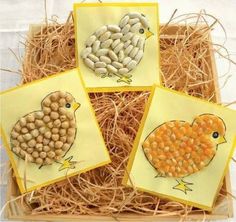 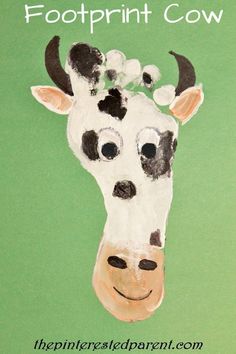 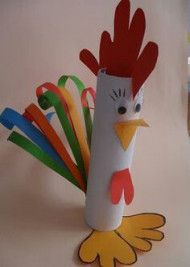 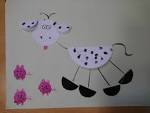 Piosenka ,,Ciocia Tecia farmę ma”Link do piosenki:https://www.youtube.com/watch?v=fSSRwIAQIcE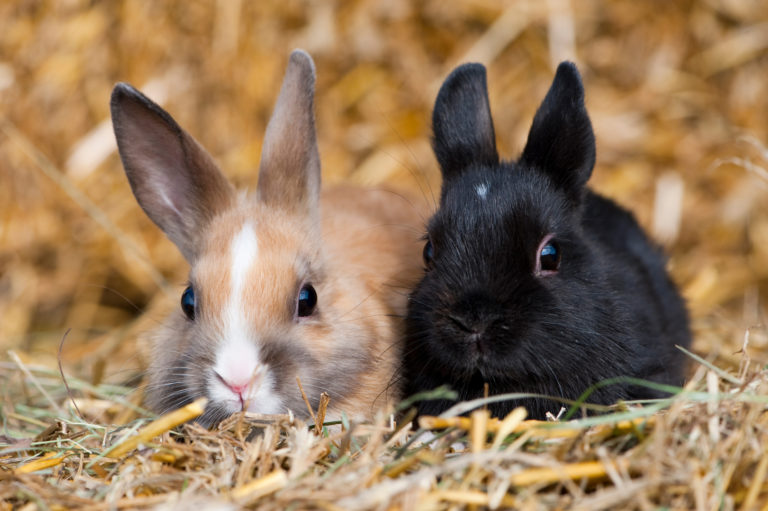 Pozdrawiam serdecznie i dziękuję za dzisiejsze spotkanie.    p.Gosia